Ansluta ljudkälla till högtalarna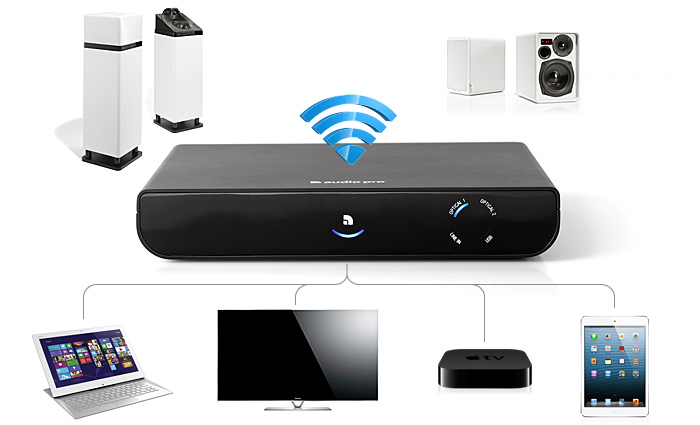          LV-HubVi använder oss av trådlösa högtalare Audio Pro LV22 och det styrs från Audio Pro LV-Hub.Högtalarna är enkla att använda, till att börja med så slår man på uttags hubben som sitter monterad i hyllan för att starta LV-Huben. 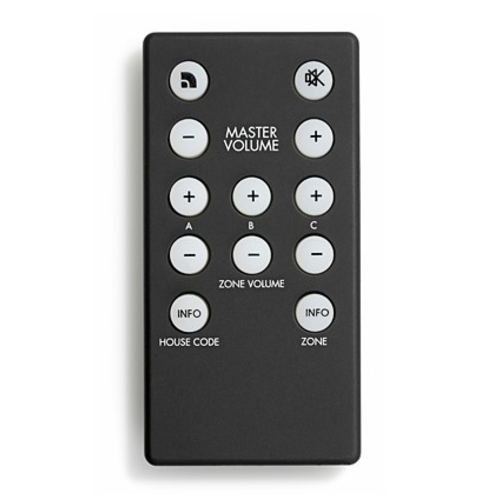 Själva högtalarna startar man genom att                                           trycka på knappen uppe i vänstra hörnet                    och kom ihåg att rikta fjärrkontrollen mot den högra högtalaren.(endast den som tar emot ir)Enklaste sättet att ansluta ljudet från en dator är att koppla in USB kabeln som sitter i LV-Huben till datorns usb uttag. LV-Huben använder Plug & Play så ljudet ska fungera direkt utan att behöva ändra något på din dator.Det går även att koppla in på 3.5mm ingången(AUX) telefon, dator eller annan utrustning. LV-Huben ska själv välja source(källa) om det endast är en enhet inkopplad. Annars går det ändra på fjärren. Volym ändras på Zon A på fjärren.(Röda Rutan)